PHẬT TỔ THỐNG KỶQUYỂN 2Phaàn 2: ÐAÂU SUAÁT GIAÙNG THAÀNLôøi töïa ñaàu: Ngaøi Boán Minh Phaùp sö noùi raèng: Nhö Lai thuôû xöa ôû thôøi Phaät Ñaïi Thoâng ñaõ giaûng laïi kinh Phaùp Hoa, taïo nhaân Nhaát thöøa cho voâ bieân chuùng sinh.Nhöng do coù nhieàu ngöôøi thoaùi chuyeån Ñaïi thöøa ham thích naêm traàn, Nhö Lai raát thöông xoùt sôï hoï bò ñoïa vaøo khoå ñaïo neân duøng Tieåu thöøa ñeå cöùu ñoä, hoaëc noùi ba thöøa ñeå daãn daét hoï. Neáu caùc thöù Ñaïi Tieåu thöøa naøy ñaõ thuaàn thuïc thì coù theå ôû ngay ñôøi naøy maø ngoä nhaäp vaøo Phaät Thöøa. Theá neân Ñöùc Nhö Lai vì moät vieäc naøy maø ra ñôøi. Nhöng vì cô duyeân coù khaùc nhau, cho neân ôû moät ñôøi giaùo hoùa maø phaân ra naêm thôøi, ngöôøi coù cô duyeân thì coù theå vaøo thaúng thaät teá (cuõng coù ngöôøi vaøo thaät teá loøng voøng nhöng caû hai loaïi ñeàu chín cuøng moät luùc), Hoa Nghieâm vaø Phaùp Hoa noùi veà Ñoán Giaùo nhöng lôïi ích caû hai cô Bieät- Vieân. Vì cô naøy töø xöa ñaõ thaáu ñöôïc Thaéng Töôùng. Neáu trong khoaûng ñoù tuï taäp thaâm saâu Tieåu thöøa thì duø ôû ñôøi naøy nhaäp vaøo moät Phaät thöøa nhöng vaãn thuaàn thuïc Tieåu thöøa tröôùc. Cho neân vì caên cô naøy maø hoùa hieän thaân heøn keùm, tröôùc noùi Tam taïng ñuû caùc yù ñieàu phuïc thuaàn thuïc. Laïi ñeán thôøi Phaùp Hoa môùi trieån khai Phaät tueä. Cô naøy tröôùc nay chæ thaáy thaân keùm coõi cuûa Phaät. Cho neân Sö Thieân thai noùi: Vôùi tieåu cô  thì hieän thaân Phaät Tam taïng ñeå noùi phaùp. Vôùi ñaïi cô thì hieän thaân Phaät Xaù-na ñeå noùi phaùp. Theá neân khi giaùng thaàn vaøo thai meï laø hieän caû hai töôùng. Nhöng sau Hoa nghieâm Ñoán giaùo môùi hoùa ñoä Tieåu thöøa. Ví nhö vôùi keû cuøng töû khi tìm gaáp thì khoâng ñeán maø noùi töø töø thì môùi chòu laïi. Ñoán tröôùc tieäm sau nghóa aáy ñaõ thaønh. Nay keû naøo chôït baûo: laø Giaùng thaàn vaøo thai meï lieàn hieän hai töôùng. Thì Caàn neân bieát raèng caùc vaên luaän baøn thì Ñoán tröôùc Tieäm sau. AÁy bôûi duyeân hoùa ñoä maø noùi nhö theá. Nay lôøi noùi naøy ñeàu öùng hôïp caû Ñaïi Tieåu thöøa, cuøng höôùng veà Nhaát thöøa, môùi thoûa ñaùng caùc cô tröôùc sau. Nhö phaåm Phöông Tieän thaät nghó raèng khoâng coù ñaïi cô  neân coù yù muoán deïp  vieäc  hoùa ñoä. Nhöng vì chöPhaät khuyeán duï neân môùi môû ra phaùp tieåu thöøa Keá ñeánñoù môùi noùi raèng: Töø voâ löôïng kieáp ñeán nay ai khen ngôïi phaùp Nieát-baøn seõ döùt haún sinh töû, ta thöôøng noùi theá. Theá neân suy nghó veà caùc cô roài sau môùi noùi Phaùp Tieåu thöøa. Nhöõng ñieàu noùi ñaây ñeàu laø nghi thöùc, khoâng theå caên cöù vaøo ñaây ñeå vaán naïn. Vì vaên naøy xem khaép caùc cô töø ñaàu ñeán cuoái toaøn laø yù cöùu ñoä muoân loaøi (vaø thoï kyù cho). Nay xeùt ñieàu luaän baøn cuûa hai Thaùnh thì taát bieát Nhö Lai ra ñôøi chæ vôùi taùm töôùng. Neáu töø cô Ñaïi thöøa maø xeùt thì tröôùc sau vaãn khoâng thay ñoåi, khoâng ñaâu khoâng phaûi laø Hoa Nghieâm. Coøn töø cô Tieåu thöøa maø xeùt thì coù ñeán Loäc uyeån giaùo hoùa, caùc giaùo phaùp coù thöù lôùp tröôùc sau, coù choã goïi laø Xaù-na, coù choã laïi goïi laø Thích-ca, moät theå maø coù hai teân aáy laø do caên cô khoâng ñoàng. Vaäy thì gaëp cô Ñaïi Tieåu thöøa maø noùi ra coù Ñoán Tieäm. Caû naêm thôøi thuyeát giaùo cuøng höôùng veà Nhaát thöøa. Ñaây ñeàu laø Ñöùc Nhö Lai tuøy thuaän theo cô nghi kheùo duøng phöông tieän khieán nhaäp vaøo ñaïo Phaät tueä. Nay xin thuaät laïi.Boà-taùt töø cung trôøi Ñaâu-suaát khi saép giaùng thaàn thì coù soá boà taùt nhieàu nhö vi traàn cuûa möôøi coõi phaät cuøng vôùi Boà-taùt ñoàng nguyeän ñoàng haønh, cho ñeán caùc vò ñeàu coù ñuû thaàn thoâng haïnh nguyeän ngang haøng nhö ngaøi Phoå Hieàn. Laïi duøng thaàn thoâng hieän khaép cung trôøi Ñaâu-suaát, trong moãi moãi cung ñieän ñeàu hieän roõ hình aûnh thoï sinh ôû coõi Dieâm-phuø- ñeà trong taát caû möôøi phöông theá giôùi (theo kinh Hoa Nghieâm - Ñaây laø töôùng giaùng Ñaâu-suaát maø ñaïi cô thaáy).Gaù thai meïLôøi töïa raèng: Ñöùc Nhö Lai giaùng thaàn vaøo thai meï, caû hai caùch öùng hieän, neáu ñaïi cô thì thaáy hieän treân Chieân-ñaøn laàu caùc, neáu tieåu cô thì thaáy laø voi traéng saùu ngaø. Nhöng ñoái vôùi vieäc öùng Baûn cuûa Nhö Lai thì töø chöa heà coù ñoäng, ñaây chæ laø töôùng gaù vaøo thai.Boà-taùt töø coõi trôøi Ñaâu-suaát aân roài thì giaùng sinh vaøo cung vua Tònh Phaïn ôû nhaân gian vaø hieän treân Chieân-ñaøn laàu caùc û vaøo thai cuûa Ma-gia phu nhaân (kinh Hoa Nghieâm). Töø cung trôøi Ñaâu-suaát giaùng sinh ñeàu laø Phaùp thaân quyeán thuoäc, nhö ñaùm maây môø vaây quanh traêng saùng cuøng giaùng sinh vaøo thai meï. Trong thai roäng raõi nhö hö khoâng, Boà-taùt vaãn luoân tuyeân noùi dieäu phaùp (theo Dieäu Huyeàn, ñaây laø töôùng gaù thai maø ñaïi cô thaáy).ÔÛ trong thai meïLôøi töïa: Kinh Hoa Nghieâm noùi raèng: Ñöùc Nhö Lai ôû trong thai meï hieän ra cung ñieän roäng lôùn, laïi hieän ñuû caùc vieäc nhö ôû cung trôøiÑaâu-suaát cho ñeán nhaäp Nieát-baøn. Hoaëc thaáy ngaøi ñang ôû trong cung trôøi Ñaâu-suaát cho ñeán thaáy ngaøy nhaäp Nieát-baøn. Ñaây laø moät töôùng truï thai maø thaáy ñuû caû taùm töôùng. Ñaây laø ñieàu maø Kinh Kheâ noùi: Trong moãi moãi töôùng ñeàu coù taùm töôùng.Boà-taùt ôû trong thai meï hieän ra cung ñieän to lôùn ñaày ñuû moïi thöù trang nghieâm nhöng vaãn khieán thai meï luoân ñöôïc an oån. Khi nhaäp vaøo Thai meï roài thì Boà-taùt taâm luoân chaùnh nieäm, thò hieän ñang ôû cung trôøi Ñaâu-suaát hoaëc môùi sinh ra laøm ñoàng töû ôû trong cung vua, roài xuaát gia tu khoå haïnh, thaønh ñaïo, chuyeån phaùp luaân vaø nhaäp Nieát-baøn. Hoaëc coù tröôøng hôïp nhö thaáy Ñöùc Phaät ñang thuyeát phaùp, hoaëc thaáy Phaät ñang ôû taïi cung trôøi Ñaâu-suaát hoaëc thaáy ngaøi laïi vaøo thai meï, hoaëc thaáy ngaøi môùi sinh, hoaëc thaáy ngaøi xuaát gia, hoaëc thaáy ngaøi thaønh ñaïo, hoaëc thaáy ngaøi chuyeån phaùp luaân, hoaëc thaáy ngaøi nhaäp Nieát-baøn (theo kinh Hoa Nghieâm, ngaøi Kinh Kheâ noùi: Ñeàu noùi “Hoaëc” töùc trong moãi moãi töôùng ñeàu coù taùm töôùng. Ñaây laø töôùng truï thai maø ñaïi cô thaáy).Th hieän giaùng sinh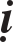 Lôøi töïa raèng: Vieäc gaù thai ñeå giaùng sinh laø thò hieän coù ñôøi soáng gioáng ngöôøi thöôøng. Cho ñeán vieäc ra vaøo töø hoâng phaûi, ñi baûy böôùc ôû moïi höôùng... thì khieán cho Ñaïi Tieåu cô coù söï thaáy khaùc nhau, ñaây laø thò hieän töôùng giaùng sinh.Phu nhaân ñöa tay vòn caønh caây ôû vöôøn Laâm-tyø-ni maø sinh Boà-taùt, caùc chuùng Thieân vöông ñeàu ñem nöôùc thôm cuøng ñeán taém goái cho (kinh Hoa Nghieâm). Luùc ngaøi môùi sinh ra ngaøi ñi baûy böôùc khaép moïi höôùng (theo kinh Nieát-baøn, ñaây laø töôùng giaùng sinh maø Ñaïi cô thaáy).Xuaát giaLôøi töïa noùi: Kinh Hoa Nghieâm baûo raèng: Thaân sau cuøng cuûa Boà- taùt daïy cho chuùng sinh maõi baän bòu gia ñình phaùp lìa boû gia ñình ñeå theå hieän ñôøi soáng töï taïi khoâng bò leä thuoäc vaøo noù, neân tuyeân döông coâng ñöùc xuaát gia laø hôn heát. Ñaây chính laø caùi yù thò hieän xuaát gia ñoù vaäy.Laïi thaáy coù xuaát gia ñeán ñaïo traøng roài thaønh Ñaúng chaùnh giaùc  vaø ngoài toøa Sö töû (kinh Hoa Nghieâm, ñaây laø töôùng xuaát gia maø Ñaïi cô thaáy).Thaønh Phaät ñaïoLôøi töïa raèng: Kinh Hoa Nghieâm noùi: Ñaïo traøng môùi thaønh, ñaây laø caên cöù vaøo thuûy giaùo Ñaïi cô maø noùi khoâng phaûi thaät do Baûn moân maøthaønh, nay chính laø Tích trong Tích vaäy.Boà-taùt ôû Boà-ñeà ñaïo traøng khi môùi thaønh Baäc Chaùnh Giaùc (Kinh Hoa Nghieâm) baûo raèng: Ta ba möôi tuoåi thaønh ñaïo hieäu Thích-ca Maâu- ni nhöng luoân ôû ñaïo traøng tòch dieät maø ngoài toøa Kim cang Hoa vöông ñeå noùi phaùp (kinh Phaïm Voõng, Baûo Taïng Kinh, Voâ Töôùng Tam-muoäi kinh ñeàu noùi laø ba möôi tuoåi thaønh ñaïo). Khi ñaõ thaønh ñaïo roài thì caùc Phaïm thieân ñeán môøi thænh cuùi xin Nhö Lai vì chuùng sinh maø roäng môû cam loä, noùi phaùp Voâ thöôïng (kinh Nieát-baøn, ñaây laø töôùng thaønh ñaïo maø Ñaïi cô thaáy).Hoaëc thaáy Boà-taùt ôû taïi cung trôøi Ñaâu-suaát, nhaäp thai, xuaát thai, thaønh ñaïo, haøng ma, chuyeån phaùp luaân vaø nhaäp Nieát-baøn (theo kinh Hoa Nghieâm, baûn taân dòch thì Ñaïi thöøa coù phaàn haøng ma, nay xeáp vaøo trong muïc thaønh ñaïo).Lôøi thuaät raèng: Töø xöa y theo Khôûi Tín Luaän trình baøy taùm töôùng cuûa Ñaïi thöøa thì coù truï thai maø khoâng coù haøng ma, neáu caên cöù theo Boán- Giaùo Nghóa ñeå trình baøy taùm töôùng cuûa Tieåu thöøa thì coù haøng ma maø khoâng coù phaàn truï thai. Caên cöù vaøo hai vaên laáy laøm noøng coát. Töø “ôû cung Ñaâu-suaát giaùng sinh” cho ñeán thaønh ñaïo, haøng ma thì ñeàu tröôùc laáy Ñaïi thöøa, sau theo Tieåu thöøa maø trình baøy caùc töôùng aáy. Nhöng trong phaàn chuyeån phaùp luaân thì coù nghóa Ñoán Tieäm cuûa naêm thôøi thuyeát giaùo laø bao goàm caû hai Cô Ñaïi Tieåu thöøa ôû trong aáy. Ngaøi Dieäu Toâng noùi raèng: Ñöùc Phaät öùng sinh ôû ba coõi maø noùi laø Ñoàng cö, giaùo hoùa coù tröôùc sau caàn baøy roõ taùm töôùng vôùi Ñaïi cô thì thaáy taùm töôùng laø khoù nghó baøn, coøn vôùi Tieåu cô thì thaáy taùm töôùng coù phaàn yeáu keùm laø nghóa naøy vaäy.Töø cung Ñaâu-suaát giaùng sinhKhi Boà-taùt coâng haïnh ñaõ ñaày ñuû lieàn chöùng baäc Nhaát sinh boå xöù, sinh leân cung trôøi Ñaâu-suaát goïi laø Baäc Thaùnh Thieän, noùi veà haïnh boå xöù cho caùc vua trôøi. Khi thôøi ñeán thì lieàn giaùng sinh laøm Phaät vaø quaùn veà naêm vieäc:Quaùn caùc chuùng sinh ñeàu do ta hoùa ñoä töø khi phaùt taâm ñeán nay ñaõ thuaàn thuïc, ñeàu coù theå nhaän ñöôïc dieäu phaùp.Quaùn khaép caû ñaïi thieân giôùi naøy thì nöôùc Ca-tyø-la trong coõi Dieâm-phuø-ñeà laø nôi ñaùng sinh xuoáng nhaát (Haùn dòch laø Huyønh Saéc (maøu vaøng) laø noùi baäc laäp ñöùc coøn ôû trong maøu vaøngQuaùn Thích-ca laø ngöôøi noái sau Thaùnh vöông Cam Giaù thöùnhaát.Quaùn vôï choàng vua Baïch Tònh chaân chaùnh ñaùng laøm cha meï(Baïch Tònh hoaëc goïi laø Tònh Phaïn, tieáng Phaïm goïi laø Thuû-ñoà-ñaø-na. Baûn Haïnh Kinh noùi ñoù coù nghóa laø Taøi ñöùc veïn toaøn. Song ôû caùc kinh khaùc thì chöa thaáy noùi Baïch Tònh hay Tònh Phaïn laø coù nghóa gì).Quaùn Ma-gia phu nhaân cöu mang Thaùi töû ñuû möôøi thaùng thì sinh, sinh xong sau baûy ngaøy thì maïng chung.Quaùn caùc ñieàu aáy xong roài lieàn baûo caùc Thieân töû raèng: “Ta phaûi giaùng sinh vaøo cung vua Baïch Tònh, roài boû luoân ngoâi Luaân vöông, xuaát gia hoïc ñaïo thaønh baäc Nhaát thieát chuûng trí, chuyeån ñaïi phaùp luaân, laøm lôïi ích roäng lôùn cho haøng trôøi ngöôøi. Caùc oâng ñeán luùc ñoù cuõng neân cuøng hoäi laïi Caùc Thieân töû nghe xong lieàn töï nghó raèng khoâng bao laâu Boà-taùt seõ thaønh Chaùnh giaùc (theo kinh Nhaân Quaû, ñaây töôùng giaùng Ñaâu-suaát maø Tieåu cô thaáy).Gaù thai meïLuùc ñoù Boà-taùt côõi voi traéng saùu ngaø töø cung Ñaâu-suaát ra ñi (theo kinh Phoå Dieäu noùi laø sao Phí giaùng haï hoùa laøm voi traéng. Kinh Thuïy ÖÙng noùi laø hoùa côõi voi traéng saùng nhö maët trôøi, sao Phí töùc laø sao Quyû phoùng aùnh saùng lôùn chieáu khaép möôøi phöông, ñuùng vaøo ngaøy moàng taùm thaùng tö luùc sao mai môùi moïc thì giaùng thaàn vaøo thai meï (vaøo luùc höøng saùng neân goïi laø sao mai moïc töùc laø sao quyû). Luùc ñoù Ma-gia phu nhaân ñang nguû ngon thaáy coù voi traéng saùu ngaø bay töø treân khoâng haï xuoáng vaø chui vaøo hoâng höõu (kinh Phoå Dieäu noùi: ÔÛ beân phaûi laø vieäc laøm khoâng traùi quaáy). Khi thöùc daäy phu nhaân beøn ñem chieâm bao thuaät laïi cuøng vua. Vua cho môøi caùc Baø-la-moân ñeán ñoaùn moäng. Hoï taâu: Ngöôøi con maø phu nhaân mang thai aét laø baäc Chaùnh giaùc, neáu khoâng xuaát gia seõ laøm vò Luaân vöông. Phu nhaân ngaøy caøng tu haïnh saùu Ba-la-maät, trôøi cung caáp thöùc aên uoáng, baø khoâng coøn ham thích chuyeän nhaân gian. Baáy giôø caùc chuùng trôøi ôû cung Ñaâu-suaát nghó raèng: “Boà-taùt ñaõ sinh ôû cung vua Tònh Phaïn, chuùng ta cuõng neân haï sinh vaøo nhaân gian seõ ñöôïc nghe phaùp tröôùc. Do ñoù chuùng trôøi haï sinh soá ñoâng ñeán chín möôi chín öùc ngöôøi. Laïi töø coõi trôøi Tha hoùa töï taïi, xuoáng ñeán laø trôøi BoánThieân vöông leân ñeán trôøi Saéc giôùi cuøng caùc quyeán thuoäc cuûa hoï ñeàu cuøng haï sinh soá ñoâng khoâng keå xieát (theo kinh Nhaân Quaû). Coù moät vò Thieân töû teân laø Toác Vaõng ñeán caùc ñòa nguïc lôùn tieáng baûo raèng: “Boà-taùt ñaõ töø cung trôøi Ñaâu-suaát giaùng thaàn vaøo thai meï, caùc ngöôi haõy mau phaùt nguyeän caàu sinh vaøo coõi ngöôøi.” Chuùng sinh ôû ñòa nguïc nghe lôøi aáy roài ñeàu cuøng nhìn nhau. Boãng thaáy aùnh saùng chieáu xuoáng lieàn boû thaân coõi ñòa nguïc maø sinh vaøo coõi ngöôøi. Laïi khaép ñaïi thieân theá giôùi nhöõng ngöôøi töø xöañeán nay ñaõ gieo troàng thieän caên ñeàu cuøng ñeán thaønh Ca-tyø-la maø thaùc sinh boán phía thaønh Ca-tyø-la (theo kinh Phaät Baûn Haïnh, ñaây laø töôùng gaù thai maø Tieåu cô thaáy).ÔÛ thai meïBoà-taùt ôû trong thai meï ñi ñöùng, naèm ngoài ñeàu khoâng chuùt trôû ngaïi. Buoåi saùng noùi phaùp cho chö thieân Saéc giôùi, buoåi tröa cho chö Thieân coõi Duïc, buoåi xeá cho caùc quyû thaàn; ba buoåi veà ñeâm thì cuõng giaùo hoùa chuùng sinh nhö theá (kinh Nhaân Quaû, kinh naøy noùi raèng: Trong saùu buoåi cuûa moät ngaøy ñi ñöùng, naèm ngoài ñeàu noùi phaùp cho chö Thieân vaø caùc quyû thaàn. Ñaây laø vaên noùi veà truï thai cuûa Tieåu thöøa). Hoä Minh Boà-taùt baûo Thieân nhaân Kim Ñoaøn raèng: Thuôû xöa nhaø naøo maø Boà-taùt boå xöù thaùc sinh thì phaûi coù ñuû saùu möôi coâng ñöùc vaø ba ñôøi ñeàu thanh tònh. Caùc oâng neân vì ta maø haï sinh xuoáng coõi Dieâm-phuø maø quaùn saùt (Hoä Minh töùc laø Thaùnh Thieän).Ñôøi nhaø Chu, vua Chieâu vöông, naêm ñaàu (naêm Kyû Söûu), Thuûy Toå cuûa nhaø tieàn Chu laø Haäu Taéc teân Khí, thích caøy ruoäng, vua Nghieâu ñeà cöû laøm Noâng Sö, ñeán vua Thuaán phong cho ñaát Thai, hieäu laø Haäu Taéc. Hoï rieâng laø Cô. Sau boán ñôøi nghe theo lôøi cha maø di cö veà Chaâu Nguyeân. Coù con laø Lyù Lòch, laøm Baù ôû Ung Chaâu vaøo ñôøi nhaø AÂn ôû veà phía Taây neân goïi laø Taây Baù. Con cuûa Lyù Lòch laø Xöông noái nghieäp cha laøm Taây Baù. Vua Truï nhaø AÂn voâ ñaïo, Taây Baù vaâng meänh trôøi xöng hieäu laø Chu. Con cuûa Xöông laø Phaùt ñem binh dieät vua Truï, leân ngoâi Thieân töû hieäu laø Voõ Vöông, truy taëng cho Taây Baù laøm Vaên Vöông. Voõ Vöông coù con laø Tuïng, töùc Thaønh Vöông. Con cuûa Thaønh Vöông laø Chieâu töùc Khang Vöông, con cuûa Khang Vöông laø Haø, töùc Chieâu Vöông, con cuûa Chieâu Vöông laø Maãn töùc Muïc Vöông).Th hieän giaùng sinhNaêm thöù hai möôi saùu (Giaùp Daàn). Theo Löu Ñaïo Nguyeân Thoâng Giaùm Ngoaïi Kyû thì Chieâu Vöông nguyeân nieân laø naêm Kyû Söûu, ñeán naêm hai möôi saùu laø Giaùp Daàn. Nay caùc saùch phaàn lôùn ñeàu noùi laø naêm hai möôi boán, noái nhau sai laàm.Phu nhaân mang thai gaàn möôøi thaùng, cha laø vua Thieän Giaùc sai söù taâu cuøng vua Baïch Tònh raèng: “Con gaùi ta cöu mang Thaùnh thai oai ñöùc raát lôùn, e raèng sau khi sinh con thì con ta seõ soáng khoâng bao laâu nöõa, nay muoán röôùc veà vöôøn Laâm-tyø cho phæ tình cha con.” Vua lieàn ra leänh cho höõu ty saém söûa ñaày ñuû nghi leã ñeå ñöa hoaøng haäu veà cung vua cha(theo kinh Phaät Baûn Haïnh). Luùc ñoù phu nhaân lieàn leân xe baùu tröôùc sau coù hoä veä theo haàu ñeán thaúng vöôøn Laâm-tyø-ni. Khi ñaõ troøn möôøi thaùng vaøo ngaøy taùm thaùng tö luùc maët trôøi môùi moïc (tröôùc noùi laø ngaøy taùm thaùng tö giaùng thai, nay laïi noùi taùm thaùng tö xuaát thai, ñeàu laø theo kinh Nhaân Quaû. Nam Sôn noùi giaùng thai, xuaát thai ñeàu laø ngaøy taùm thaùng tö vaäy phaûi ôû trong thai möôøi hai thaùng. Nay theo vaên kinh noùi möôøi thaùng ñaõ ñuû laø caên cöù theo caùch thoï thai cuûa nhaân gian maø noùi. Neáu theo Phaät Sôû Haïnh Taùn Kinh thì phaûi noùi laø sinh ngaøy taùm thaùng ba. Ñaây ñeàu do ngöôøi dòch duøng lòch cuûa hai nöôùc khoâng gioáng nhau. Song kinh ñieån trong ngoaøi phaàn lôùn ñeàu noùi laø ngaøy taùm thaùng tö caû).Phu nhaân thaáy caây Voâ öu hoa laù xinh töôi lieàn ñöa tay phaûi leân muoán haùi, thì Boà-taùt töø hoâng phaûi töø töø chui ra. Luùc ñoù döôùi caønh caây nôi Boà-taùt haï sinh coù baûy hoa sen baùu to baèng baùnh xe, Boà-taùt böôùc ñi baûy böôùc treân baûy hoa sen, ñöa tay höõu leân vaø noùi baèng gioïng Sö töû roáng: “Ta laø ñaáng toân quyù hôn heát trong haøng trôøi ngöôøi.” (Kinh Thuïy ÖÙng noùi raèng: Ñöa tay phaûi leân maø noùi raèng: Treân trôøi döôùi ñaát chæ coù rieâng ta ñaùng toân quyù.” (Kinh Thieän Quyeàn noùi vì öùng vôùi baûy Giaùc chi neân böôùc baûy böôùc, ñöa tay phaûi leân laø hieän töôùng muoán deïp boû tính töï toân cuûa ngoaïi ñaïo). Luùc ñoù trôøi Boán Thieân vöông lieàn duøng khaên theâu trôøi tieáp ñoùn Boà-taùt ñaët leân gheá baùu. Ñeá Thích caàm baûo caùi, Phaïm vöông caàm phaát traàn traéng cuøng ñöùng haàu hai beân, hai anh em Long vöông Nan-ñaø ôû treân phu nöôùc saïch moät voøi aám moät voøi maùt ñeå taém Thaùi töû (theo kinh Phoå Dieäu thì Ñeá Thích Phaïm Vöông möa höông hoa, coù chín roàng phun nöôùc thôm taém Thaùi töû), thaân Boà-taùt saéc vaøng roøng, coù ba möôi hai töôùng ñeïp, phoùng aùnh saùng lôùn chieáu khaép ba ngaøn coõi, Thieân long baùt boä troåi nhaïc treân khoâng trung khen keå coâng ñöùc cuûa Phaät vaø raûi hoa khaép nôi. Taát caû haøng trôøi ngöôøi ñeàu khen ngôïi baäc chuûng trí Phaät ñaïo mau thaønh ñoä thoaùt chuùng sinh. Chæ coù Ma vöông thaáp thoûm khoâng theå ngoài yeân treân gheá. Luùc ñoù caùc theå nöõ duøng moät böùc khaên boâng theâu ñeå aúm Thaùi töû mang ñeán phu nhaân. Caùc ngöôøi haàu trôû veà cung baùo tin vui leân vua. Vua ra leänh cöû moät ñoaøn goàm boán loaïi binh (töôïng, maõ, xa, boä) cuøng hoä giaù vaøo vöôøn xem vieäc laï luøng möøng sôï laãn loän, vua sai ngöôøi aúm Thaùi töû ñeå treân kieäu voi, cuøng ñoaøn tuøy tuøng trôû veà hoaøng thaønh vaøo ngay thaùi mieáu, caùc hình töôïng Phaïm Thích ñeàu ñöùng daäy ñaûnh leã vaø noùi raèng: “Nay Thaùi töû ñaõ laø baäc toân quyù trong haøng trôøi ngöôøi, vaäy ñaâu neân ñeán ñaây laïy chuùng ta!” Caùc quan möøng khen laø laï, beøn röôùc Thaùi töû vaøo cung vua. Luùc ñoù doøng hoï Thích coù naêm traêm beù trai sinh cuøng ngaøy, ñaùm ngöôøi haàu trong cung cuõng coù naêm traêm beùnhö theá. Coøn voi ngöïa trong cung cuõng sinh voi traéng, ngöïa traéng, traâu deâ thì sinh con coù naêm saéc, moãi thöù cuõng coù naêm traêm con. Nhöõng kho taøng aån kín trong cung cuõng töï nhieân hieän ra. Bao nhieâu thöông nhaân ra bieån tìm chaâu ñeàu trôû veà vaø daâng leân nhöõng chaâu baùu quyù laï. Vua trieäu vôøi hoûi caùc Baø-la-moân neân ñaët teân gì cho Thaùi töû. Hoï cuøng taâu: Khi Thaùi töû sinh ra thì taát caû kho baùu ñeàu xuaát hieän, taát caû moïi ñieàm öùng hieän ñeàu toát laønh, vaäy neân ñaët teân laø Taùt-baø-taát-ñaït (Haùn dòch: Taát caû nghóa ñeàu thaønh hoaëc laø hoaøn toaøn toát ñeïp). Luùc ñoù caû taùm vua coù Thaùi töû sinh cuøng ngaøy vôùi Phaät ñeàu heát söùc vui möøng, löïa ñaët cho nhöõng teân raát ñeïp (kinh Nhaân Quaû). Khi aáy ngöôøi haàu trong cung cuõng sinh con vaø ñaët teân laø Xa-naëc, ngöïa trong chuoàng sinh ra luùc aáy ñöôïc ñaët teân laø Kieàn traéc. Veà sau vua baûo Xa-naëc theo haàu vaø caáp ngöïa aáy cho ngaøi côõi (kinh Thuïy ÖÙng). Vua tìm hoûi naêm traêm vò töôùng soá thoâng minh nhaát baûo boùi cho Thaùi töû. Caùc vò töôùng soá ñeàu taâu: “Neáu xuaát gia thì Thaùi töû seõ thaønh baäc Nhaát thieát chuûng trí, neáu taïi gia thì seõ laøm Chuyeån luaân vöông.” Vò boác sö laïi thöa: “Coù moät vò Phaïm tieân teân laø A-tö-ñaø (Haùn dòch laø Voâ Tyû. Thuïy ÖÙng Kinh goïi laø A-di) coù ñuû caû naêm thoâng hieän ôû trong Höông sôn coù theå giuùp vua heát nghi.” Vua nghó ñöôøng xaù hieåm trôû, khoù coù ngöôøi ñeán ñöôïc. Tieân A-tö-ñaø ôû xa nhöng bieát ñöôïc yù vua beøn bay ñeán cung thaønh. Xem töôùng Thaùi töû xong oâng buoàn khoùc baûo raèng: Tieác raèng khoâng bao laâu nöõa ta seõ maïng chung ñeå sinh leân coõi trôøi Voâ töôûng, khoâng thaáy ñöôïc Phaät hoaèng hoùa vaø nghe ñöôïc kinh phaùp. Nhö coù ñuû ba möôi hai töôùng hoaëc khoâng ñuùng choã hoaëc khoâng roõ raøng thì ngöôøi naøy coønñöôïc laøm Chuyeån luaân Thaùnh vöông thay. Nay xem thaáy Thaùi töû caùc töôùng ñuùng choã laïi raát roõ raøng thì chaéc chaén Thaùi töû seõ thaønh baäc Nhaát thieát ñöùc trí. Vua nghe Tieân noùi sôï Thaùi töû xuaát gia neân voäi xaây cung ñieän ba muøa trang suaát ñaày baûy baùu, cöûa thaønh khi ñoùng môû thì tieáng khoùa khua vang xa ñeán boán möôi daëm, laïi cho naêm traêm theå nöõ tuùc tröïc haàu haï trong cung. Coù ñuû caùc thöù hoa traùi, chim laï, suoái tuoân ao taém trong maùt, coát ñeå vui maét vui loøng Thaùi töû... Sau khi sinh ñöôïc baûy ngaøy thì thaân maãu qua ñôøi, vì vieäc cöu mang Thaùi töû coù coâng ñöùc raát lôùn neân baø ñöôïc sinh leân cung trôøi Ñao-lôïi (Ñaïi Quyeàn Kinh coù noùi: Boà-taùt khi ôû cung trôøi Ñaâu-suaát quaùn bieát maïng soáng cuûa hoaøng haäu chæ coøn ñöôïc möôøi thaùng baûy ngaøy, neân Boà-taùt giaùng thaàn). Baáy giôø, Di maãu laø Ma-ha Ba-xaø-ba-ñeà nuoâi döôõng Thaùi töû khoâng khaùc meï ruoät (kinh Nhaân Quaû). Ñaây laø töôùng giaùng sinh ñöôïc thaáy theo haøng Tieåu cô (Tieåu thöøa).Lôøi thuaät raèng: Ñöùc Nhö Lai giaùng thaàn thò hieän töôùng dieät ñoä.Vieäc ghi naêm thaùng caùc thuyeát coù laãn loän. Nay noùi veà nghóa ñuùng,  laáyhai dò thuyeát ñeå phaân bieät. Veà nghóa ñuùng coù saùu ñieàu:Chu Thö Dò Kyù coù ghi: Ngaøy taùm thaùng tö naêm Giaùp Daàn nhaèm ñôøi Chu Chieâu Vöông thöù hai möôi boán, coù aùnh saùng naêm saéc chieáu khaép baàu trôøi truøm caû phöông Taây. Quan thaùi söû Toâ Ñieàn noùi raèng: Coù Baäc Thaùnh Nhaân sinh ra ôû phöông Taây (Taây Vöùc). Ngaøy raèm thaùng hai naêm Nhaâm Thaân nhaèm ñôøi Chu Muïc Vöông thöù naêm möôi hai, vaøo saùng sôùm thaáy coù moáng trôøi daøi möôøi hai ñaïo suoát töø Nam ñeán Baéc, quan thaùi söû Hoå Ña noùi raèng: “Ñoù laø töôùng Baäc Ñaïi Thaùnh nhaân ôû phöông Taây qua ñôøi.”Trong Phaùp Baûn noäi truyeän ghi: Ngaøi Ma-ñaèng Phaùp sö ñoái tröôùc Haùn Minh Ñeá noùi raèng: Ngaøy taùm thaùng tö naêm Giaùp Daàn thì Phaät sinh ra, ñaây laø öùng vôùi naêm thöù hai möôi boán ñôøi Chu Chieâu Vöông.Trong Nguïy Thö cheùp: Sa-moân Ñaøm Moâ Toái noùi raèng: Phaät sinh ngaøy taùm thaùng tö naêm Chu Chieâu Vöông thöù hai möôi boán vaø dieät ñoä ngaøy raèm thaùng hai naêm Chu Muïc Vöông thöù naêm möôi hai.Nam Nhaïc Nguyeän Vaên coù noùi: Ñöùc Phaät giaùng sinh vaøo ngaøy taùm thaùng tö naêm Giaùp Daàn.Phuï Haïnh noùi raèng: Ñöùc Phaät sinh vaøo cung vua Tònh Phaïn vaøo naêm Giaùp Daàn ñôøi Chu Chieâu Vöông.Vua Ñöôøng Thaùi Toâng ra leänh cho quan Thöôïng thö Löu Ñöùc Oai hoûi phaùp vôùi ngaøi Phaùp Laâm Phaùp sö raèng vieäc Ñöùc Phaät giaùng sinh vaø nhaäp dieät vì sao thuaät truyeàn traùi nhau. Ngaøi Phaùp Laâm luaän chaéc chaén raèng naêm Giaùp Daàn ñôøi Chu Chieâu Vöông thì sinh vaø nhaäp dieät vaøo naêm Nhaâm Thaân ñôøi Chu Muïc Vöông.Keá ñeánñaây noùi veà Dò Thuyeát coù taùm thuyeát laø:Thaïch Truï Minh noùi Phaät sinh vaøo naêm AÁt Söûu ñôøi Chu Hoaøn Vöông.Phaùp Hieån Phaùp Sö truyeän noùi Phaät sinh vaøo naêm Giaùp Ngoï naêm Voõ AÁt nhaø AÂn.Töôïng Chaùnh Kyù noùi Phaät sinh vaøo naêm Maäu Tyù ñôøi Bình Vöông.Nam Sôn Caûm Thoâng Truyeän thì Thieân Nhaân noùi Phaät sinh vaøo ñôøi vua Kieät nhaø Haï.Ñoä Luaät Sö Chuùng Thaùnh Ñieåm Kyù noùi Phaät sinh vaøo naêm Giaùp Tuaát ñôøi Trình Ñònh Vöông.Khai Hoaøng Tam Baûo Saùu.Vöông Giaûn Theâ Ñaàu-ñaø Töï Kyù ñeàu laáy hai ñôøi Trang Vöông cuûa nhaø Chu vaø nhaø Loã. Thaäm chí Coâ Sôn cuõng theo thuyeát naøy. Phaànchuù thích kinh BoánThaäp Nhò Chöông laïi laáy Tònh Danh Sôù maø noùi raèng: Ñôøi nhaø Chu, Phaät ra ñôøi coù sao sa nhö möa. Bôûi caên cöù theo Thuïy ÖÙng Kinh ñaõ noùi vieäc Sao Phí giaùng traàn haàu Phaät. Toâng Thieân thai chæ noùi Phaät ra ñôøi maø chöa heà chæ ñònh laø ñôøi vua Trang Vöông, tuy coù noùi laø “nhö möa”, ñaáy laø möôïn vaên cuûa Taû Truyeän. Coâ Sôn thì laàm nhaän lôøi noùi naøy beøn laáy hai ñôøi Trang Vöông maø giaûi thích. Ñeán noãi ngaøi Tònh Giaùc vieát kyù laàm noùi laø toâng Thieân thai laáy hai ñôøi Trang Vöông. Song ngaøi Kinh Kheâ thì noùi roõ laø naêm Giaùp Daàn ñôøi Chu Chieâu Vöông. Luùc ñaàu khoâng coù luaän veà hai ñôøi Trang Vöông, theá môùi bieát Dò Thuyeát töø ñaây ñaõ döùt.Neáu muoán hieåu thuyeát ñoàng “nhö möa” cuûa Taû Truyeän thì nhö kinh Vaên-thuø Baùt-nieát-baøn coù noùi: Sau khi Phaät dieät ñoä ñöôïc hai traêm naêm möôi naêm, ngaøi Vaên-thuø ñeán Vaân Sôn hoùa ñoä cho naêm traêm Tieân nhaân, xong roài trôû veà Baûn quoác phoùng aùnh saùng lôùn chieáu khaép theá giôùi maø nhaäp Nieát-baøn, töø Chieâu Vöông ñeán Trang Vöông ñuùng laø hai traêm naêm möôi naêm, öùng nghieäm vôùi ñieàu sao Haèng chính laø ñaây vaäy (Taû Truyeän noùi naêm thöù baûy ñôøi Loã Trang Coâng thì khoâng thaáy sao Haèng ñaâu nöõa, sao sa nhö möa ñuùng vaøo naêm Chu Trang Vöông thöù möôøi). Laïi Coâ Sôn Thuøy Duï Kyù thì y theo lòch nhaø Chu laáy thaùng möôøi moät Kieán Tyù laø Thaùng gieâng, vaäy noùi thaùng tö thì baây giôø laø thaùng hai. Nay caên cöù vaøo caùc kinh Nhaân Quaû, Thuïy ÖÙng vaø Baûn Haïnh thì ñeàu noùi   laø ngaøy taùm thaùng tö. Phaùp Baûn Noäi Truyeän vaø Nguïy Thö cuõng noùi laø moàng taùm thaùng tö. Ba kinh aáy khoâng phaûi dòch vaøo ñôøi Chu, hai saùch kia cuõng khoâng phaûi ôû ñôøi Chu neân bieát khoâng phaûi noùi thaùng gieâng laø Kieán Tyù vaäy. Bôûi töø ñôøi Haùn Voõ Ñeá môùi ñoåi thaùng Daàn laø thaùng gieâng, ñeán nay vaãn noi theo maø duøng. Vieäc caùc kinh Truyeän noùi laø thaùng tö thì khoâng nhaàm laãn, vaäy khoâng neân caên cöù vaøo lòch nhaø Chu xa xöa maø ñoåi laø thaùng hai. Ñaây laø toùm taét caùc danh nghóa ñaõ phieân dòch, nay laïi neâu theâm nhieàu ñoaïn vaên ñeå laøm chöùng, ñeå laøm saùng toû Dò Kieán cuûa ngöôøi xöa vaäy.Naêm Chu Chieâu Vöông thöù hai möôi baûy (AÁt Maõo) tröôùc laø noùi luùc Thaùi töû sinh ra thì böôùc ñi baûy böôùc vaø noùi “Chæ rieâng ta laø baäc toân quyù”, noùi xong roài nín thinh trôû laïi nhö ñöùa beù môùi sinh, khoâng ñi khoâng noùi, ñöôïc caùc meï nuoâi naáng lôùn leân daàn daàn theo (Trí Ñoä Luaän).Naêm Chu Chieâu Vöông thöù hai möôi taùm (Bính Thìn), naêm thöù hai möôi chín (Ñinh Tî), naêm thöù ba möôi (Maäu Ngoï), naêm thöù ba möôi moát (Kyû Muøi), vua laøm cho Thaùi töû nhöõng xe voi, ngöïa, traâu, deâ vaø caùc ñoà chôi treû em, nhaân daân caû nöôùc laøm caùc vieäc nhaân töø, nguõ coác doài daøo,thôøi tieát ñuùng muøa, aáy ñeàu laø do phöôùc ñöùc cuûa Thaùi töû. Laïi Xa-naëc vaø naêm traêm ñöùa treû do boïn ngöôøi haàu sinh ra ñöôïc ñem cho haàu haï Thaùi töû (theo kinh Nhaân Quaû).Naêm Chu Chieâu Vöông thöù ba möôi hai (Canh Daàn), Thaùi töû ñaõ ñöôïc baûy tuoåi. Vua cho Thaùi töû ñi hoïc. Vua hoûi tìm caùc baäc thoâng minh trong nöôùc thì coù moät vò Baø-la-moân teân laø Tuyeån Höõu, vua xaây döïng tröôøng hoïc, ñoùng baøn gheá, hoïc cuï. Thaùi töû hoûi thaày coù bao nhieâu loaïi. Thaày laëng im khoâng ñaùp, loøng raát hoå theïn beøn suïp laïy Thaùi töû xin ngaøi noùi cho saùch vôû coõi Dieâm-phuø-ñeà coù maáy loaïi? Thaùi töû ñaùp raèng: Hoaëc loaïi Phaïn Thö saùch baø la moân hoaëc saùch Khö Laâu saùch cuûa tieân löõ thaàn coù saùu möôi boán loaïi saùch nhö theá (theo kinh Phaät Baûn Haïnh thì khi Thaùi töû ñöôïc taùm tuoåi ñi hoïc, thaày laø Tyø-xa-ña-la. Coù saùu möôi boán saùch trong ñoù coù saùch Ñeà-baø laø trôøi, saùch Na-giaø laø Roàng, saùch nöôùc Chi-na laø ñôøi Ñaïi Ñöôøng. Nhöõng thöù ñoù coù ñuû caû trôøi, ñaát, taùm boä, boán chaâu vaø caùc saùch veà tieáng caùc loaøi chim thuù…). Thaày daïy beøn taâu cuøng Baïch Vöông raèng: “Thaùi töû laø baäc Thaày cuûa haøng trôøi ngöôøi thì toâi ñaâu theå daïy ngaøi ñöôïc.” Vua nghe taâu raát möøng. Caùc thöù nhö veà Kyõ ngheä, Ñieån tòch, Thieân vaên, Ñòa lyù, Toaùn soá, xaï ngöï... Ngaøi ñeàu töï nhieân bieát roõ (kinh Nhaân Quaû).Khi ñoù vua muoán döï bò vieäc noái ngoâi cuûa Thaùi töû neân daïy ngaøi veà pheùp binh nhung chinh chieán. Laïi taïo ra moät ngöï uyeån ñaët teân laø Laëc- cuø, ñeå ngaøi cuøng hôn naêm traêm baïn doøng hoï Thích vaøo ñoù vui chôi. Hoïc veà taát caû saùch vôû trong voøng boán naêm ngaøi cuøng caùc baïn doøng hoï Thích thaûy ñeàu thoâng hieåu (Phaät Baûn Haïnh Kinh).Naêm Chu Chieâu Vöông thöù ba möôi ba taân daäu. Thaùi töû ñang     ôû ngöï uyeån chôi baén cung. Coù moät con nhaïn bò Ñeà-baø-ñaït-ña baén rôi xuoáng khu vöôøn aáy, ngaøi lieàn nhoã muõi teân laáy maät söõa boù veát thöông cho chim. Ñaït-ña sai keû haàu sang tìm, ñoøi traû ngay chim nhaïn. Thaùi töû ñaùp raèng: “Ta phaûi baûo veä chim nhaïn naøy Töø khi phaùt taâm Boà-ñeà ñeán nay ta ñeàu höùa baûo veä cho taát caû chuùng sinh, huoáng laø khoâng giöõ laïi ñeå baûo veä chim nhaïn naøy sao?” Theá laø keát oaùn thuø vôùi Ñaït-ña töø ñaáy (theo Phaät Baûn Haïnh Kinh).Naêm Chu Chieâu Vöông thöù ba möôi boán (Nhaâm Tuaát). Naêm thöù ba möôi laêm (Quyù Hôïi) Thaùi töû ñöôïc möôøi tuoåi. Vua tìm ngöôøi gioûi ngheà baén cung nhaát nöôùc ñeán daïy cho Thaùi töû. Thaày ñöa moät cung nhoû baûo Thaùi töû baén vaøo troáng saét, Thaùi töû phaûi duøng ñeán cung thöù baûy to chaéc nhaát ñeå baén moät muõi teân xuyeân caû baûy lôùp troáng saét. Thaày daïy taâu vua raèng: Thaùi töû ñaõ töï bieát baén cung ñaâu caàn baûo thaàn phaûi daïy nöõa. Vuamöøng rôõ ñaùnh troáng ban leänh: “Trong baûy ngaøy nöõa Thaùi töû seõ thi taøi voõ ngheä ôû ngöï uyeån.” Ñeà-baø-ñaït-ña tieân tôùi ra khoûi thaønh. Luùc ñoù coù chuù voi to ñang ñöùng aùn cöûa thaønh, Ñeà-baø-ñaït-ña laø ngöôøi ñaàu tieân duøng tay ñaùnh vaøo ñaàu voi, voi lieàn quî xuoáng. Daân chuùng luõ löôït laùch mình böôùc qua cöûa thaønh. Nan-ñaø ñeán sau lieàn laáy chaân haát moät caùi, voi vaêng qua beân leà ñöôøng Thaùi töû tieáp ñoù naâng voi leân neùm qua ngoaøi thaønh, laïi duøng tay ñôõ voi, khieán voi khoâng heà haán vaø tænh laïi. Baáy giôø daân chuùng khen ngôïi laø vieäc chöa töøng coù. Khi ñeán ngöï uyeån, ngöôøi tröôùc nhaát laø Ñaït-ña ñaõ baén luûng ba lôùp troáng vaøng, Keá ñeánñeán Nan-ñaø cuõng baén xuyeân qua ba troáng. Ñeán phieân Thaùi töû cho laø cung qua yeáu, lieàn baûo môû kho laáy cung baùu cuûa noäi toå ra, Thaùi töû baén moät muõi teân thuûng caû baûy lôùp troáng, khi teân haï xuoáng ñaát laïi xuyeân qua moät giaû sôn baèng saét ôû trong vöôøn. Luùc ñoù Ñeà-baø-ñaït-ña cuøng Nan-ñaø thí voõ, hai ngöôøi söùc ngang nhau chöa ai thaéng ai, Thaùi töû beøn ñöa tay loâi caû hai teù xuoáng ñaát. Thaùi töû chæ duøng söùc nheï ñeå khoâng gaây thöông tích (theo kinh Nhaân Quaû).Naêm Chu Chieâu Vöông ba möôi saùu (Giaùp Tyù), naêm thöù ba möôi baûy (AÁt Söûu), naêm thöù ba möôi taùm (Bính Daàn), naêm thöù ba möôi chín (Ñinh Maõo), naêm thöù boán möôi (Maäu Thìn) Thaùi töû ñöôïc möôøi laêm tuoåi, nhaø vua taäp hoïp quaàn thaàn vaø caùc Tieåu vöông, Baø-la-moân… ñeàu coù maët. Vua ra leänh ñeán ngaøy taùm thaùng hai ñem bình baûy baùu ñöïng ñaày nöôùc boán bieån. Ai naáy ñeàu ñoäi treân ñaàu kính daâng leân vua ñeå laøm leã quaùn ñaûnh cho Thaùi töû, laïi trao cho ngaøi aán baûy baùu, laäp ngaøi laøm Thaùi töû. Luùc ñoù vua taùm nöôùc cuõng cuøng laäp Thaùi töû cho nöôùc mình (kinh Nhaân Quaû).Naêm Chu Chieâu Vöông thöù boán möôi moát (Kyû Tî), Thaùi töû xin vua cha ñi daïo chôi. Tröôùc ñeán thaêm ruoäng vua, nghæ ngôi döôùi goác caây Dieâm-phuø ñeå xem ngöôøi daân caøy ruoäng. Khi ñoù trôøi Tònh cö hoùa laøm coân truøng bò chim moå baét, thaáy xong Thaùi töû raát buoàn thöông beøn suy tö vaø chöùng ñöôïc BoánThieàn (kinh Nhaân Quaû). Vua ñi tìm thì thaáy Thaùi töû ñang ngoài döôùi goác caây, caùc boùng caây ñeàu nghieâng theo maët trôøi, coøn boùng caây naøy khoâng leäch vaø che maùt Thaùi töû, gioáng nhö giöõa lôùp maây muø maø chôït thaáy traêng saùng (Boà-taùt Baûn Haïnh Kinh).Naêm Chu Chieâu Vöông thöù boán möôi hai (Canh Ngoï), Thaùi töû ñöôïc möôøi baûy tuoåi (theo Baûn Haïnh Kinh thì möôøi chín tuoåi cöôùi vôï). Coù vò Baø-la-moân doøng hoï Thích teân Ma-ha Na-ma coù ngöôøi con gaùi teân laø Gia-du-ñaø-la, nhan saéc ñoan trang thoâng minh hôn ngöôøi, vua cha beøn sai söù ñeán ñoùn veà phong laøm phi cho Thaùi töû. Thaùi töû thöôøngtu thieàn quaùn chöa töøng cuøng phi chaên goái (kinh Nhaân Quaû). Thaùi töû coù ba ngöôøi vôï, ngöôøi thöù nhaát teân laø Cuï-di, ngöôøi thöù hai laø Gia-duy-ñaøn (boán laø Gia-du), ngöôøi thöù ba laø Loäc Giaû. Vì coù ba vôï neân xaây cung ñieän ba muøa, trong ñieän coù hai vaïn theå nöõ theo haàu (theo kinh Thaäp Nhò Du, Vaên Cuù noùi raèng: Kinh Vò Taèng Höõu vaø Thuïy ÖÙng ñeàu noùi laø La-haàu laø con cuûa Cuï-di. Kinh Phaùp Hoa vaø Nieát-baøn ñeàu noùi laø con cuûa Gia-du, hai thuyeát thì thuyeát naøo ñuùng? Hoaëc kinh kia noùi veà cha meï, kinh naøy thì noùi veà nôi sinh. Thích Luaän raèng Cuï-tyø-gia laø gaùi baùu, khoâng mang thai laø Cuï-di, neân bieát chaéc chaén laø con cuûa Gia-du. Thuïy ÖÙng Kinh thì noùi möôøi baûy tuoåi cöôùi vôï).Naêm Chu Chieâu Vöông thöù boán möôi ba (Taân Muøi), Thaùi töû xin pheùp vua cha ñi daïo chôi vöôøn röøng. Ñoaøn tuøy tuøng hoä veä Thaùi töû ra cöûa thaønh höôùng Ñoâng. Khi ñoù trôøi Tònh cö hoùa thaønh oâng laõo toùc baïc löng coøng. Thaùi töû thaáy roài lieàn trôû veà cung saàu lo khoâng vui, töï nghó raèng tuoåi giaø ñeán nhanh nhö ñieän chôùp rieâng ta ñaâu khoûi ñöôïc, theá sao ngöôøi ñôøi laïi khoâng sôï? Moät hoâm khaùc Thaùi töû laïi ra cöûa thaønh phía Nam daïo chôi, trôøi Tònh cö laïi hoùa laøm ngöôøi beänh thaân gaày buïng to khoâng theå ñi ñöùng ñöôïc. Thaùi töû töï nghó beänh khoå nhö theá kia laøm sao chaúng sôï, lieàn quay xe trôû veà cung. Ít laâu sau Thaùi töû laïi ra cöûa thaønh phía Taây daïo chôi. Trôøi Tònh cö laïi hoùa laøm thaây cheát, boán ngöôøi khieâng xaùc ngöôøi nhaø theo sau khoùc loùc. Thaùi töû baûo quan Öu-ñaø-di raèng: Theá gian laïi coù söï khoå naøy, sau laïi ôû ñoù maø buoâng lung, lieàn ra leänh quay xe trôû veà. Laàn cuoái cuøng laø ra cöûa Baéc thaønh daïo chôi. Trôøi Tònh cö hoùa laøm moät Tyø- kheo, maëc ca-sa oâm baùt tay caàm tích tröôïng. Thaùi töû hoûi: OÂng laø ngöôøi gì? “Ta laø Tyø-kheo tu hoïc ñaïo Thaùnh döùt haún voâ vi”, noùi xong lieàn bay leân hö khoâng maø ñi maát. Thaùi töû daét ngöïa trôû veà cung, töï nghó raèng: Ta tröôùc ñaây ñaõ thaáy coù caùc khoå giaø beänh cheát, luoân sôï bò caùc thöù aáy böùc baùch. Nay gaëp ñöôïc vò Tyø-kheo ñaõ khai ngoä loøng ta chæ cho ñöôøng giaûi thoaùt, lieàn suy nghó tìm caùch xuaát gia (kinh Nhaân Quaû, kinh Thuïy ÖÙng noùi raèng: Möôøi boán tuoåi daïo chôi boán cöûa thaønh. Coøn Baûn Haïnh Kinh thì noùi: Thaùi töû hoûi: OÂng laø ngöôøi gì? Ñaùp raèng: Ta laø Sa-moân ñeä töû Phaät. Hoûi: Sa-moân teân gì? Ñaùp raèng:Ba coõi roái raám Saùu thuù toái taêm Bieát taâm thaáu goác goïi laø Sa-moân).Naêm Chieâu Vöông thöù boán möôi boán (Nhaâm Thaân), naêm thöù boán möôi laêm (Quyù Daäu), naêm thöù boán möôi saùu (Giaùp Tuaát), naêm thöù boánmöôi baûy (AÁt Hôïi), naêm thöù boán möôi taùm (Bính Tyù), naêm thöù boán möôi chín (Ñinh Söûu).Xuaát giaNaêm Chieâu Vöông thöù naêm möôi (Maäu Daàn) Thaùi töû ñöôïc hai möôi laêm tuoåi. Dieäu Laïc noùi raèng: Neáu möôøi chín tuoåi xuaát gia thì hai möôi boán thaønh ñaïo, neáu ba möôi tuoåi thaønh ñaïo thì hai möôi laêm tuoåi xuaát gia. Caên cöù theo kinh Baûo Taïng thì hai möôi laêm tuoåi xuaát gia, ba möôi tuoåi thaønh ñaïo. Lôøi ngaøi Kinh Kheâ noùi neân hôïp theo ñaây).Thaùi töû ñeán choã Phuï vöông laïy vaø thöa raèng: Coù thöông yeâu tuï hoïp taát coù luùc chia lìa vaäy cuí mong Phuï vöông cho con ñöôïc xuaát gia hoïc ñaïo. Vua caàm tay con rôi leä baûo raèng: “Nöôùc chöa coù ngöôøi noái ngoâi, thoâi con haõy deïp boû yù ñònh aáy ñi.” Luùc ñoù coù vò Boác sö taâu vua raèng: “Neáu Thaùi töû khoâng xuaát gia thì baûy ngaøy sau neân laøm Chuyeån luaân Thaùnh vöông.” Vua nghe taâu raát möøng, lieàn caét ñaët ôû moãi cöûa thaønh coù caû ngaøn ngöôøi canh gaùc caån maät. Vua baûo Thaùi töû: “Luùc xöa ta nghe tieân A-tö-ñaø noùi con nhaát ñònh khoâng chòu soáng ôû theá gian, vaäy neáu con sinh cho ta moät beù trai thì ta seõ chaáp nhaän lôøi con.” Thaùi töû lieàn laáy tay maët chæ vaøo buïng vôï, vôï lieàn bieát mình coù thai (Thuïy ÖÙng Kinh noùi raèng: Thaùi töû chæ tay vaøo buïng vôï baûo raèng: Saùu naêm nöõa naøng seõ sinh trai).Ngaøy baûy thaùng hai loøng nghó vieäc ñi xuaát gia, thaân phoùng aùnh saùng chieáu khaép caùc cung trôøi, chö Thieân ñeàu bieát giôø xuaát gia cuûa Thaùi töû ñaõ ñeán, lieàn cuøng ñeán laïy ngaøi baïch raèng: Haïnh nguyeân tu haønh töø voâ löôïng kieáp ñeán nay ñaõ chín muøi. Thaùi töû ñaùp raèng: Ñuùng nhö lôøi caùc oâng noùi, nhöng phuï vöông ta ñaõ cho trong ngoaøi canh phoøng nghieâm maät, muoán ñi raát khoù. Chö Thieân lieàn duøng thaàn löïc khieán caùc ñoäi canh phoøng ñeàu nguû. Say khoâng hay bieát Coøn Gia-du thì naèm moäng thaáy ba ñieàm:Maët traêng rôi xuoáng.Caùc raêng ñeàu ruïng.Maát caùnh tay phaûi.Naøng thöùc daäy vaø thuaät laïi ñaày ñuû. Thaùi töû baûo: Traêng vaãn coøn ñoù, raêng vaãn nhö xöa, caùnh tay nguyeân veïn, neân bieát ñaáy chæ laø moäng mò khoâng thaät. Ñeán giöõa khuya thì chö Thieân laïi thöa: Trong ngoaøi moïi ngöôøi ñeàu nguû say, nay ñaõ ñeán luùc. Thaùi töû lieàn goïi Xa-naëc baûo daét Kieàn traéc laïi. Xa-naëc khoùc loùc thöa giôø naøy ñaâu phaûi luùc daïo chôi, giöõa khuya sao laïi baûo daét ngöïa ñeán, beøn caát tieáng khoùc lôùn coát yù muoán moïingöôøi trong cung ñeàu hay, nhöng do söùc Thieân thaàn neân hoï ñeàu say nguû. Xa-naëc daét Kieàn traéc ñeán thì chö Thieân cuøng naâng boán chaân ngöïa vaø Xa-naëc leân, trôøi Ñeá Thích che loäng cuøng tieán ra cöûa thaønh phía Baéc. Cöûa thaønh töï môû toang khoâng moät tieáng ñoäng. Ñi maõi ñeán luùc trôøi saùng thì ñaõ ñöôïc ba du-xaø-na (töùc ba do-tuaàn). Chö Thieân giuùp vieäc xong lieàn bieán maát. Khi ñeán röøng khoå haïnh cuûa tieân Baït-giaø ñang tu thì thaùi töû xuoáng ngöïa. baûo Xa-naëc raèng: Ta boû kinh thaønh ñeán choã yeân vaéng, nay ngöôi vaø Kieàn traéc haõy trôû veà. Xa-naëc khoùc vuøi, Kieàn traéc lieám chaân Thaùi töû maø nöôùc maét nhö möa. Thaùi töû lieàn ñeán choã Xa-naëc ruùt kieám baûy baùu caét ngang maùi toùc phaùt lôøi nguyeän raèng: “Nguyeän cuøng döùt heát taát caû phieàn naõo vaø taäp chöôùng.” Ñeá Thích ñoùn nhaän toùc vaø khen laønh thay! Khi aáy trôøi Tònh cö hoùa laøm moät thôï saên mình maëc aùo ca-sa. Thaùi töû nhìn thaáy lieàn baûo: AÙo nhaø ngöôi maëc laø aùo Tòch tònh, ngöôi maëc aùo aáy sao laïi laøm vieäc toäi loãi. Ta muoán ñem aùo baûy baùu ñang maëc ñaây ñoåi laáy ñöôïc chaêng? Thôï saên ñaùp: Ñöôïc. Thaùi töû lieàn côûi aùo ñöa cho ngöôøi thôï saên roài maëc aùo ca-sa vaøo. (Ñaïi Luaän noùi: AÙo ñoåi ñöôïc chính laø aùo Taêng-giaø-leâ vaûi thoâ xaáu). Baáy giôø, trôøi Tònh cö hieän laïi thaân Phaïm thieân vaø bay leân hö khoâng. Khi aáy Xa-naëc daét Kieàn traéc ñang hí vang thaûm thieát men theo ñöôøng cuõ trôû veà. Tieân Baït-giaø khi môùi nhìn thaáy Thaùi töû töø xa cho laø Thieân thaàn lieàn cuøng hoïc troø ra môøi ngoài. Thaùi töû hoûi Tieân nhaân raèng: Ngaøi tu khoå haïnh ñeå caàu ñieàu chi? Ñaùp raèng: Caàu ñöôïc leân trôøi. Thaùi töû noùi: Ngaøi tu nhaân khoå ñeå caàu baùo khoå roát cuïc khoâng lìa khoå. Baøn noùi qua laïi xong ñeán saùng thì töø giaõ ra ñi. Xa-naëc daét Kieàn traéc trôû veà hoaøng cung taâu roõ moïi vieäc cuøng vua vua naëng loøng thöông nhôù, lieàn sai quan Thaùi sö tìm ñeán choã tieân Baït-giaø ñeå bieát. Tieân baûo hoï ñaõ ñi ñoaøn ngöôøi tieáp tuïc ñi treân ñöôøng ñi töø xa thaáy Thaùi töû ñang tónh toïa suy tö döôùi moät goác caây. Vò ñaïi thaàn ñeán beân keå heát noãi loøng vua cha. Thaùi töû ñaùp: Ñaâu phaûi ta khoâng nhôù aân saâu, nhöng chæ vì muoán cöùu khoå boán naïn sinh laõo beänh töû maø thoâi. Nay ta nhaát quyeát khoâng trôû veà. Vò ñaïi thaàn beøn ñeå laïi naêm vò Kieàu-traàn-nhö… ñeå ngaàm giuùp ñôõ Thaùi töû. Luùc ñoù Thaùi töû sang phía Baéc soâng Haèng (theo Taây Vöùc Kyù thì neân noùi sang phía Nam). Treân ñöôøng ñi ngang qua thaønh Vöông xaù. Vua Taàn- baø-ta-la (theo Thuïy ÖÙng Kinh thì noùi laø Bình-sa vöông) nghe Thaùi töû ñeán muoán boû ngoâi xin theo haàu. Thaùi töû baûo vua: Nay ñoái vôùi thaân maïng taøi saûn neân tu ba phaùp beàn chaéc, khoâng neân ñem phaùp khoâng beàn chaéc daïy ngöôøi khaùc. Roài töø bieät vua, vua lieàn baûo: Khi ngaøi thaønh ñaïo xin ñoä toâi tröôùc. Thaùi töû tieáp tuïc ñi veà phía tröôùc, ñeán choã Tieân nhaân A-la-la, nghe vò naøy noùi laø ñaõ ñöôïc Sô thieàn cho ñeán nhaäp ñònh Phi töôûng phi phitöôûng xöù goïi laø giaûi thoaùt. Nhöng Thaùi töû bieát ñoù vaãn chöa roát raùo, lieàn töø bieät Tieân nhaân. Keá ñeánñoù ñeán choã cuûa Ca-lan baøn luaän vaán ñaùp cuõng thaáy nhö theá. Sau khi ñieâu phuïc ñöôïc hai Tieân nhaân treân, Thaùi töû ñeán röøng Khoå haïnh ôû nuùi Giaø-xaø cuøng ôû chung vôùi boïn naêm oâng Kieàu-traàn- nhö. Beân bôø soâng Ni lieân thieàn, ngaøi ngoài tónh toïa suy nghó raèng phaûi tu khoå haïnh saùu naêm ñeå ñoä chuùng sinh (kinh Nhaân Quaû). Thieân thaàndaâng côm ngaøi nhaát ñònh khoâng nhaän, chö Thieân beøn khieán moïc quanh ngaøi luùa meø, moãi ngaøy ngaøi duøng moät haït luùa moät haït meø ñeå nuoâi döôõng tinh khí. Ngaøi ngoài tónh toïa suoát saùu naêm hình theå gaày ñeùt moät taâm vaéng laëng suy tö veà an ban (muoán daãn tö töôûng an truï vaøo Nieát-baøn thì neân tu Saùu dieäu moân thieàn naøy. Neân Phaùp Giôùi Thöù Ñeä noùi raèng: Ba thöù tröôùc laø ñònh, ba thöù sau laø tueä. Ham thích tueä quaùn saùt thì coù theå phaùt ra Chaân Minh maø lìa haún sinh töû. Veà Dieäu moân thì Nieát-baøn laø Dieäu, coøn moân laø thoâng suoát, vì saùu phaùp naøy thoâng nhau thì coù theå ñaït ñeán Nieát-baøn Chaân dieäu, neân goïi laø Dieäu moân). Saùu Dieäu moân thieàn laø:Soå töùc (laø giöõ taâm theo hôi thôû töø moät ñeán möôi, goïi laø Soå).Tuøy töùc (laø teá taâm nöông theo hôi thôû, bieát thôû ra hít vaøo).Chæ (döùt taâm suy nghó neân goïi laø Chæ).Quaùn (laø phaân bieät choã chöùng neân goïi laø Quaùn).Hoaøn (laø chuyeån taâm phaûn chieáu, neân goïi laø Hoaøn).Tònh (taâm khoâng choã nöông soùng voïng ñoäng laëng maát. goïi laø Tònh).Ñeå taâm nôi Chæ Quaùn, thôû ra hít vaøo hai moân thaàn thoâng vi dieäu, yù khoâng phaân taùn (Thuïy ÖÙng Kinh).Thaùi töû ngaøy aên moät haït meø, haït gaïo, hoaëc baûy ngaøy môùi aên moät laàn, naêm oâng Kieàu-traàn-nhö kính haàu Thaùi töû, sai ngöôøi baùo tin cho Baïch Tònh vöông bieát ñuû moïi vieäc khoå haïnh. Vua cha, Di maãu vaø Gia-du cuøng saé ñuû naêm traêm xe löông thöïc ñoà duøng khieán Xa-naëc ñem daâng, nhöng Thaùi töû ñeàu töø choái khoâng nhaän (kinh Nhaân Quaû, töø ñaây trôû veà tröôùc laø töôùng xuaát gia maø Tieåu cô nhìn thaáy).Lôøi thuaät raèng: Theo caùc kinh Thuïy ÖÙng, Nhaân Quaû, Trung Baûn Khôûi vaø Ñaïi Luaän thì ñeàu noùi möôøi chín tuoåi xuaát gia, möôøi hai tuoåi daïo chôi. Coøn boán kinh A-haøm laø Taêng Nhaát, Trung Taïp, Tröôøng, kinh Xuaát Dieäu vaø Tu Maät Luaän thì ñeàu baûo laø hai möôi chín tuoåi xuaát gia. Vaäy phaûi theo ai? Nay cöù keå tuoåi thoï cuûa Nhö Lai laø taùm möôi, tröø naêm möôi naêm hoaèng phaùp thì nhaát ñònh phaûi theo caùc kinh Phaïm Voõng, Voâ Töôùng Tam-muoäi vaø Baûo Taïng... noùi ba möôi tuoåi thaønh ñaïo. Neáu laáy ba möôi tuoåi thaønh ñaïo tröø ñi saùu naêm tu khoå haïnh thì nhaát ñònh phaûitheo ngaøi Kinh Kheâ noùi hai möôi laêm tuoåi xuaát gia. Ñem hoïp vôùi thuyeát cuûa kinh Baûo Taïng… neâu treân maø ñònh tröôùc sau thì coù hai vieäc ñeå laøm chöùng:Saùu naêm tu khoå haïnh sau khi xuaát gia ñeán naêm thaønh ñaïo thì soá naêm raát khôùp.Khi saép xuaát gia Thaùi töû chæ buïng vôï noùi saùu naêm sau naøng seõ sinh con trai.Ñeán naêm thaønh ñaïo thì quaû nhieân sinh ra La-haàu. Kinh Hieàn Ngu noùi: Xuaát gia tu ñaïo, saùu naêm khoå haïnh maø ñöôïc Nhaát thieát trí. Coøn kinh Vò Taèng Höõu thì noùi: Thaùi töû troán ñeán vuøng nuùi ñaàm saùu naêm caàn khoå, chöùng quaû Phaät roài trôû veà nöôùc. Kinh Phoå Dieäu thì noùi: Vua cha nghe tin Thaùi töû chöùng quaû Phaät ñeán nay ñaõ saùu naêm, lieàn sai Öu-ñaø-da ñeán thænh Phaät raèng: “Caùch bieät suoát möôøi hai naêm nay.” Laïi noùi: Ñöùc Phaät trôû veà nöôùc vaøo cung ngoài treân toøa thì La-vaân ñeán vaán an. Quaàn thaàn ñeàu nghi: Thaùi töû ñaõ boû nöôùc ra ñi ñeán nay möôøi hai naêm vì sao laïi coù con. Vaên cuûa caùc kinh aáy ñeàu noùi laø xuaát gia vaø saùu naêm khoå haïnh roài thaønh ñaïo, laïi traûi qua saùu naêm sau môùi trôû veà nöôùc. Xeùt ngöôïc laïi thì phaûi laáy hai möôi laêm tuoåi laøm naêm xuaát gia. Coøn Tuïng Coâ Sôn thì noùi naêm tuoåi ñi daïo chôi thì lôøi noùi naøy khoâng baèng côù. Thaàn Trí Boä Chuù, Bi Luaän coù dò ñoàng vaäy xin haõy laáy lôøi ngaøi Kinh Kheâ laøm chính.Naêm Chu Chieâu Vöông thöù naêm möôi moát (naêm Kyû Maõo). Naêm ñaàu Chu Muïc Vöông (con cuûa Maõn Chieâu Vöông naêm thöù nhaát (naêm Canh Thìn)). Naêm Muïc Vöông thöù hai (Taân Tî) Haøng Thieân Ma, naêm Muïc Vöông thöù ba (Nhaâm Ngoï). Naêm Muïc Vöông thöù tö (Quyù Muøi). Thaùi töû töï nghó: “Ta tu khoå haïnh ñaõ troøn saùu naêm neáu laáy thaân gaày oám naøy ñeå chöùng ñaïo quaû, thì caùc ngoaïi ñaïo seõ cho raèng ñoùi laøm nhaân cho Nieát-baøn, vaäy ta phaûi aên sau ñoù môùi thaønh ñaïo.” Ngaøi lieàn ñeán soâng Ni lieân thieàn ñeå taém röûa. Luùc ñoù beân ngoaøi khu röøng coù moät coâ gaùi chaên boø teân laø Naïn-ñaø-baø-la, do trôøi Tònh cö ñaõ hieän xuoáng baùo tröôùc: “Naøng neân cuùng döôøng.” Coâ gaùi nghe xong raát ñoåi vui möøng, laïi thaáy töø ñaát moïc leân gioáng sen ngaøn caùnh, treân caùnh sen coù chaùo söõa, lieàn laáy daâng leân. Thaùi töû chuù nguyeän roài thoï thöïc, khí löïc laïi ñaày ñuû (theo Phaät Baûn Haïnh Kinh thì coù hai coâ con gaùi cuûa chuùa thoân Thieän sinh laø Nan-ñaø vaø Baø-la chaên caû ngaøn con boø caùi ñeå laáy söõa uoáng. Naøng vaét söõa laàn löôït ñeán möôøi laêm con, naáu ñaëc roài ñem daâng cho Boà-taùt. Laïi coù Long nöõ daâng taám ñeäm trôøi quyù ñeïp ñeå ngaøi ngoài. Ngaøi tuøy yù aên no thaân theå ñaày ñaën dung nhan ñeïp ñeõ nhö xöa. Kinh Phoå Dieäu noùi: Long nöõ daâng cho ngaøi toøa ngoài quyù ñeïp). Xong ngaøi lieàn ñeán röøng caây Taùt-la phaùt nguyeänraèng: “Ta ngoài döôùi caây naøy neáu khoâng thaønh ñaïo quyeát khoâng ñöùng daäy.” (Caùc kinh phaàn lôùn ñeàu noùi laø caây Boà-ñeà, ñaây dòch laø Ñaïo, yù noùi ngoài döôùi caây naøy maø thaønh ñaïo vaäy, thaät ra caây aáy teân laø Taát-baùt-la). Ngaøi laïi suy nghó “Chö Phaät quaù khöù duøng coû laøm toøa ngoài maø thaønh ñaïo Voâ thöôïng.” Thích Ñeà-hoaøn Nhaân lieàn bieán thaønh ngöôøi phaøm ñem coû meàm saïch ñeán tröôùc Boà-taùt. Ngaøi hoûi: Ngöôi teân gì? Ñaùp teân Caùt Töôøng. Boà-taùt möøng baûo: “Ta phaù ñieàu xaáu ñeå thaønh Caùt Töôøng”, beøn traûi coû laøm toøa roài ngoài kieát giaø, laïi töï theà raèng: “Neáu khoâng thaønh Chaùnh giaùc khoâng rôøi khoûi toøa naøy (kinh Nhaân Quaû). Khi Phaät coøn laø Thaùi töû xuaát gia caàu ñaïo, vua cha Tònh Phaïn sai naêm ngöôøi hoï Thích theo haàu haï ngaøi:Kieàu-traàn-nhö (Haùn dòch laø Hoûa Khí).Thaäp Löïc Ca-dieáp (cuõng goïi laø Baø Phu) laø baø con beân meï, hai ngöôøi naøy chaáp naêm duïc laïc. Khi thaáy Thaùi töû baét ñaàu aên laïi chaùo söõa thì khoâng chaáp nhaän neân boû ñi.AÙt Beä (Haùn dòch laø Maõ Thaéng).Baït Ñeà (Haùn goïi laø Tieåu Hieàn laø con thöù cuûa vua Cam Loä).Ma-ha-nam Caâu-lôïi (laø con vua Hoäc Phaïn, naêm ngöôøi naøy teân goïi khoâng ñoàng. Nay theo vaên cuûa naêm quyeån ñaõ trích thì cuøng luaän naøy khoâng khaùc).Ba ngöôøi naøy laø baø con beân cha, hoï chaáp khoå haïnh laø tònh haïnh. Thaùi töû sau ñaõ bieát khoâng phaûi ñaïo, beøn boû khoâng theo maø aên chaùo söõa, ba ngöôøi naøy baûo laø ngaøi ñieân cuoàng maát chí caû neân cuõng boû ñi (Taân-baø- sa Luaän, kinh Nhaân Quaû ôû phaàn BoánGiaùo Nghi thì noùi haøng ma tröôùc, thaønh ñaïo sau. Kinh Hoa Nghieâm thì noùi tröôùc thaønh ñaïo, sau haøng ma. Dieäu Laïc baûo haøng ma xong lieàn chuyeån phaùp luaân. Ñaây laø choã thaáy cuûa Ñaïi tieåu cô neân coù khaùc. Nay theo vaên noùi laø haøng ma xong thì nhaäp ñònh. Khi sao Mai moïc thì hoùa nhieân ñaïi ngoä, vaäy phaûi laáy vieäc haøng ma laø tröôùc).Luùc baáy giôø cung ñieän cuûa Ma vöông töï nhieân ruùng ñoäng. Ma vöông töï nghó: Cuø-ñaøm seõ thaønh Chaùnh giaùc, vaäy ngay luùc chöa thaønh ñaïo haõy ñeán phaù hoaïi. Do ñoù tay caàm cung teân cuøng caùc quyeán thuoäc tuï hoäi döôùi goác caây baûo Boà-taùt raèng: “Ngöôi neân tu phaùp Chuyeån luaân vöông, haõy deïp ñi phaùp xuaát gia. Nay neáu khoâng ñöùng daäy ta seõ baén ngöôi.” Boà-taùt vaãn ñieàm nhieân khoâng kinh ñoäng. Ma vöông beøn giöông cung baén teân, teân ñeàu lô löûng treân khoâng trung, caùc muõi nhoïn rôi xuoáng ñaát ñeàu hoùa thaønh hoa sen. Ma vöông laïi sai ba coâ gaùi baïch cuøng Boà-taùt raèng: Naøy Nhaân giaû chí ñöùc! Chuùng toâi nguyeän theo haàu hai beânngaøi.”Boà-taùt ñaùp: “Caùc ngöôi gieo troàng ít thieän caên neân ñöôïc laøm Thieân nöõ, khoâng nghó nhôù vieäc voâ thöôøng maø laïi laøm vieäc yeâu mò, haõy ñi ngay ta khoâng caàn.” Khi ñoù caû ba Thieân nöõ lieàn bieán thaønh ba baø laõo toùc baïc, maët nhaên. Ma vöông lieàn laáy lôøi ngon ngoït khuyeán duï: “Neáu nhö khoâng thích coõi nhaân gian thì ta seõ boû ngoâi trôøi vaø naêm duïc laïc maø daønh taát caû cho oâng.” Boà-taùt ñaùp: Nhaø ngöôi tröôùc kia tu ít haïnh Boá thí, nay ñöôïc laøm Töï taïi Thieân vöông, phöôùc naøy coù kyø haïn, heát roài seõ bò chìm ñaém, ñoù khoâng phaûi ñieàu ta mong! Ma noùi: Quaû baùo cuûa ta thì oâng ñaõ bieát, coøn quaû baùo cuûa oâng thì ai bieát? Boà-taùt ñaùp: “Chæ ñaát naøy bieát ñöôïc!” Khi aáy caû ñaïi ñòa ñeàu chaán ñoäng maïnh. Ñòa thaàn töø döôùi ñaát voït leân baûo Ma raèng: Töø xa xöa Boà-taùt ñaõ ñem ñaàu maët tuûy naõo, quoác thaønh, vôï con, voi ngöïa, chaâu baùu... ñem boá thí nhieàu khoâng theå keå xieát laø vì muoán caàu ñaïo voâ thöôïng chaân chaùnh, theá neân nay nhaø ngöôi khoâng neân phaù roái. Ma vöông nghe noùi thì sôï haõi, lieàn nghó thaàm: Ta nay phaûi duøng phöông tieän taäp hôïp quaân ma duøng söùc böùc hieáp. Luùc ñoù quaân ma chôït ñaày khaép khoâng trung, caàm kích, muùa kieám, nhieàu ñaàu nhieàu maét, hình thuø quaùi dò vaây quanh Boà-taùt, boán phöông khoùi mòt, boán bieån soùng traøo, quaân ma duøng heát oai löïc, nhö trôïn maét, nghieán raêng vaø bay ñaûo lung tung... nhöng Boà-taùt xem nhö troø ñuøa treû con. Thaàn aån mình treân khoâng trung caát tieáng vang noùi raèng: Boà-taùt ñaõ traûi nhieàu kieáp tu taäp thieän quaû vì muoán cöùu ñoä chuùng sinh, ngaøy nay côù sao caùc ngöôi daùm quaáy nhieãu Ñaïo sö. Hoâm nay nhaát ñònh döôùi goác caây naøy Boà-taùt seõ thaønh ñaïo Voâ thöôïng. Ñaát ñai naøy chính laø toøa Kim cang cuûa chö Phaät quaù khöù, ñaõ töøng nhaän laáy caùc dieäu ñònh, söùc ngöôøi khoâng theå phaù ñöôïc. Caùc ngöôi haõy neân boû heát taùnh kieâu maïn maø phuïng thôø ngaøi. Khi nghe tieáng noùi treân khoâng trung thì Ma vöông lieàn keùo veà baûn cung (kinh Nhaân Quaû). AÙc ma Ba-tuaàn ñem taùm möôi öùc chuùng muoán ñeán phaù hoaïi Phaät, baûo raèng: “OÂng khoâng gaáp ra ñi ta seõ neùm oâng xuoáng bieån.” Phaät baûo ma Ba-tuaàn raèng: Nhaø ngöôi xoâ ñöôïc caùi bình taém naøy thì môùi coù theå neùm ta xuoáng bieån. Luùc ñoù ma Ba-tuaàn khoâng laéc noåi chieác bình neân quaân ma beøn tan raõ (kinh Taïp Baûo Taïng). Tröôûng töû cuûa ma Ba-tuaàn laø Thöông Chuû ñeán ñaûnh leã Boà-taùt caàu xin saùm hoái baïch raèng: Cha con ngu muoäi daùm xuùc phaïm ñeán Ñaïi Thaùnh, mong ngaøi roäng löôïng dung thöù (kinh Phaät Baûn Haïnh, töø treân laø haøng Tieåu cô thaáy töôùng haøng ma).Lôøi thuaät raèng: Caùc kinh ñeàu noùi: Ma Ba-tuaàn ôû treân ñænh trôøi Saùuduïc, coù cung ñieän rieâng. Nay kinh Nhaân Quaû laïi chæ cho Töï taïi Thieân vöông. Nhö ñaây thì phaûi laø coõi trôøi thöù saùu. Nay coù hai söï khaùc bieät naøy laø do ngöôøi dòch duøng nghóa khoâng ñoàng vaäy.SOÁ 2035 - PHAÄT TOÅ THOÁNG KYÛ, Quyeån 2	554Phaät thaønh ñaïoNgaøy baûy thaùng hai, khi aùc ma tan raõ thì taâm Boà-taùt thanh tònh saùng suoát  baát  ñoäng. Sau khi maët trôøi laën, aùnh traêng trong suoát saùng tröng, muoân sao laáp laùnh, trôøi   möa hoa baùu vaø troåi caùc loaïi nhaïc duøng ñeå cuùng döôøng. Boà-taùt haøng ma xong thì phoùng luoàng aùnh saùng lôùn roài nhaäp ñònh suy tö Chaân Ñeá, bieát roõ caùc  vieäc  thieän aùc  ñaõ taïo ra  töø quaù khöù, tuoåi thoï daøi ngaén, taát caû chuùng sinh phaûi luaân hoài trong naêm ñöôøng khoâng coù chaân thaät, sinh ra khoå vui. Khi sao Mai vöøa moïc thì hoaùc nhieân ñaïi ngoä (töùc saùng ngaøy moàng taùm thaùng hai) ñöôïc chöùng Voâ thöôïng Chaùnh giaùc cao  quyù nhaát  (kinh  Nhaân Quaû, ñaây laø Tieåu thöøa thaáy veà töôùng thaønh ñaïo).Ngaøy Ñöùc Phaät thaønh ñaïo thì Hoäc Phaïn vöông sai  söù  ñeán  thöa vôùi  vua Tònh Phaïn raèng: Quyù ñeä vöøa  sinh moät trai. Vua raát vui möøng baûo söù raèng: Hoâm nay ngaøy   ñaïi caùt laø trai neân ñaët teân laø A-nan (Haùn dòch laø Hoan Hyû), laøm leã aên möøng caû nöôùc,    laïi goïi laø Khaùnh Hyû (theo Ñaïi Luaän). Cuõng laø naêm Gia-du phu nhaân sinh con trai teân laø La-haàu- la (Haùn dòch laø Phuù Chöôùng do nghóa ngaên che laøm chöôùng ngaïi). Luùc sinh La- haàu-la thì A-tu-la aên maët traêng, nhaân ñoù maø ñaët teân. Thuôû xöa ngaøy Thaùi töû xuaát gia ñaõ chæ tay vaøo buïng vôï baûo raèng caùch saùu naêm sau naøng seõ sinh moät con trai, töø ñoù coù thai saùu naêm môùi sinh con (Thuïy ÖÙng Kinh).Lôøi thuaät raèng: Ñaïi thöøa boû phaàn truï thai maø hôïp phaàn haøng ma vôùi thaønh ñaïo. Coøn Tieåu thöøa thì taùch haøng ma maø hôïp truï thai vôùi thaùc thai. Truï Thai thì thaáy trong Khôûi Tín Luaän, coøn haøng ma thì thaáy ôû BoánGiaùo Nghóa maø tröôùc ñaây ñaõ luaän thoâng suoát. Nay xem caû Ñaïi Tieåu thöøa thì ñeàu coù noùi veà truï thai vaø haøng ma. Nhö Kinh Hoa Nghieâm noùi: Boà-taùt truï thai meï roài thò hieän caùc töôùng xuaát gia, thaønh ñaïo… Ñaây laø söï truï thai cuûa Ñaïi thöøa vaäy. Kinh Nhaân Quaû thì noùi: Boà-taùt ôû trong thai meï maø ñi ñöùng naèm ngoài, moãi ngaøy coù saùu thôøi noùi phaùp cho trôøi vaø quyû thaàn nghe. Ñaây laø söï truï thai cuûa Tieåu thöøa vaäy. Phaåm Ly Theá Gian trong kinh Hoa Nghieâm noùi: Boà-taùt xuaát gia, thaønh ñaïo, haøng ma, chuyeån phaùp luaân… Coøn Dieäu Laïc thì noùi: Boán Phaät ñeàu coù boán töôùng haøng ma. Ñaây laø haøng ma cuûa Ñaïi thöøa vaäy. Kinh Nhaân Quaû noùi: Haøng ma roài lieàn nhaäp ñònh, khi sao Mai môùi moïc thì lieàn chöùng baäc Chaùnh giaùc toái cao. Ñaây laø vieäc haøng ma cuûa Tieåu thöøa.Nay muoán thuaän taùm töôùng maø noùi neân phaûi thuaän theo hai lôøi vaên cuûa Khôûi      Tín Luaän vaø boán Giaùo Nghóa taùch ra hôïp laïi ñeå laøm chöùng côù.